U Školy 39Zastávka664 84IČO 494 598 99 546 411 023Gymnázium T. G. Masaryka Zastávka, příspěvková organizaceRozhodnutí ředitele o změně ceny obědů od 1. 2. 2018Z důvodu zvýšení cen potravin se zvyšuje normativ na nákup surovin.Nové ceny obědů jsou tyto:7  až 10 let			24,00 Kč11 až 14 let			26,00 Kč15 a více let			28,00 KčTato úprava nabývá platnost dne 1. 2. 2018.V Zastávce 15. 1.2018    Renata Nováková							           Mgr. Libor Hejda vedoucí školní jídelny					    		    ředitel školy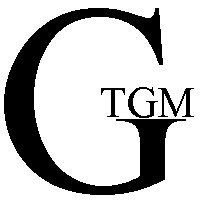 